ESERİN TÜRKÇE BAŞLIĞI TIMES NEW ROMAN 14 PUNTO KALIN YAZILMALIDIRAd Soyad1,  Ad Soyad2, Ad Soyad31 Üniversitesi, Fakültesi, Bölümü, Şehir, Ülke2 Üniversitesi, Fakültesi, Bölümü, Şehir, Ülke3 Üniversitesi, Fakültesi, Bölümü, Şehir, ÜlkeÖzetYazının dilinden bağımsız olarak İngilizce ve Türkçe özet iletilmelidir. Yazının uzunluğuna göre özetin 200-800 sözcük arasında olması beklenmektedir. Her koşulda 1000 sözcüğü aşmamalıdır. Özet; yazının amacına, temel tespit ve sonuçlarına ilişkin açıklayıcı bilgiye yer vermeli, gerekmedikçe kaynak gösterimi içermemelidir. Times New Roman 10 punto tek satır aralığında yazılmalıdır. Anahtar kelimeler en az 3 en fazla 5 kelime içermelidir. Örnek anahtar kelimeler yazımı aşağıdaki gibidir.Anahtar Kelimeler: Sürdürülebilir Kalkınma, Ekonomik Gelişim, Sanayi.ESERİN İNGİLİZCE BAŞLIĞI TIMES NEW ROMAN 14 PUNTO KALIN YAZILMALIDIRAbstractRegardless of the language of the manuscript, English and Turkish abstracts should be submitted. According to the length of the article, the abstract is expected to be between 200-800 words. In any case, it should not exceed 1000 words. Summary; It should include explanatory information about the purpose of the article, its main determinations and results, and should not include references unless necessary. It should be written in Times New Roman, font size 10, single line spacing. Keywords should contain at least 3 and at most 5 words. Example keywords writing is as follows.Keywords: Sustainable Development, Economic Development, Industry.GİRİŞ (TİMES NEW ROMAN 12 PUNTO 0,63 GİRİNTİ)Bu bölümde, konunun önemi, daha önce konuyla ilgili yapılmış çalışmalar ve onlardan eksik kalan yönler irdelenerek çalışmanın amacı kısaca verilmelidir (11 pt, normal, iki yana yaslı, paragraf başları girintili değildir). Önce 0nk, sonra 6nk ve 1,5 satır aralığı olmalıdır.ANA (BİRİNCİL) BAŞLIK (TİMES NEW ROMAN 12 PUNTO 0,63 GİRİNTİ)11 pt, normal, iki yana yaslı, paragraf başları girintili değildir. Önce 0, sonra 6 ve 1,5 satır aralığı olmalıdır. İkincil Başlıklar Times New Roman 12 pt 1,25 GirintiMetinde tablo başlıkları times new roman 10pt. Cümlenin ilk harfi büyük geri kalan kelimeler küçük harfle yazılmalıdır. Tablo başlıkları önce ve sonra 0nk girinti 1,5 satır aralığı olmalıdır.Tablo 1. ISO kapsamındaki hacim akustiği standartlarıMetinde şekilo başlıkları Times New Roman 10pt. Cümlenin ilk harfi büyük geri kalan kelimeler küçük harfle yazılmalıdır. Şekil başlıkları önce 0 nk ve sonra 6nk girinti 1,5 satır aralığı olmalıdır.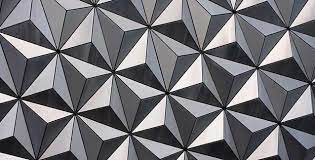 Şekil 1. Hacme ve kullanım amacına göre önerilen yansışım süreleri (Moore, 1978)MATERYAL VE YÖNTEMBu bölümde, araştırmada kullanılan materyal ve yöntem belirtilmelidir (Times New Roman 11pt, normal, iki yana yaslı, paragraf başları olmamalıdır). SONUÇ VE TARTIŞMALARAraştırma sonuçları mümkün olduğunca kısa ve öz olarak verilmeli, bulgular diğer araştırma sonuçlarıyla karşılaştırılarak yazar/ların kanaatleri kesin bir şekilde ortaya konulmalıdır (Times New Roman 11pt, normal, iki yana yaslı, paragraf başları olmamalıdır). KaynakçaMakalelerin referans sistemi, dipnot gösterme biçimi ve kaynakça düzenlenmesinde American Psychological Association (APA) stili kullanılmalıdır. Atıflar metin içerisinde bağlaç yöntemi kullanılarak, parantez içinde (yazar soyadı, tarih: sayfa no) biçimide gösterilmelidir. Kaynakça bölümünde gösterilen kaynaklar Times New Roman 11pt, normal, iki yana yaslı, önce 0nk sonra 6nk, brden çok satır aralığında asılı 0,85 aralığında olmalıdır.Bradley, J.S., R. Reich, and S.G. Norcross. (1999). A Just noticeable difference in C50 for speech. Applied Acoustics 58 (2): 99–108. https://doi.org/10.1016/S0003-682X(98)00075-9.Catalina, T. and Virgone, J. (2012). Glazing area ımpact on the visual and acoustic comfort: application on schools’ environment. Mathematical Modeling in Civil Engineering, no. 3 (September): 5–12.Cavanaugh, W. J., Tocci, G. C., and Wilkes, J. A. (2009). Architectural acoustics: Principles and practice. John Wiley & Sons.Özçevik, A. (2005). Mimari tasarım stüdyolarında ışitsel konfor gereksinimleri ve bir örnek. (Yüksek Lisans Tezi), Anadolu Üniversitesi Fen Bilimleri Enstitüsü, Eskişehir.Paradis, R. (2016). Acoustic Comfort. WBDG - National Institute of Building Sciences. Puglisi, G. E., Bolognesi, F., Shtrepi, L., Warzybok, A., Kollmeier, B., & Astolfi, A. (2017). Optimal classroom acoustic design with sound absorption and diffusion for the enhancement of speech intelligibility. The Journal of the Acoustical Society of America, 141(5), 3456-3457.Roy, K. P. (2011). Acoustics Codes, Standards, and Design Guidelines: A Primer Track. Codes and Standards in the HVAC&R Industry. In ASHRAE Winter Conference.Standart noStandart adıKabul tarihi
ES.B1Odaların akustik parametrelerinin 2011
TS EN Odaların akustik parametrelerinin 2020